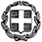 ΥΠΟΥΡΓΕΙΟ ΠΑΙΔΕΙΑΣ ΚΑΙ ΘΡΗΣΚΕΥΜΑΤΩΝΠΕΡΙΦΕΡΕΙΑΚΗ ΔΙΕΥΘΥΝΣΗ ΠΡΩΤΟΒΑΘΜΙΑΣ ΚΑΙ ΔΕΥΤΕΡΟΒΑΘΜΙΑΣ ΕΚΠΑΙΔΕΥΣΗΣ ΚΕΝΤΡΙΚΗΣ ΜΑΚΕΔΟΝΙΑΣ ΔΙΕΥΘΥΝΣΗ ΔΕΥΤΕΡΟΒΑΘΜΙΑΣ ΕΚΠΑΙΔΕΥΣΗΣ  ΑΝΑΤΟΛΙΚΗΣ ΘΕΣΣΑΛΟΝΙΚΗΣ Δ Ε Λ Τ Ι Ο   Τ Υ Π Ο Υ Θεσσαλονίκη, 6-12-2022 _____________________________________________________________     ΘΕΜΑ: Ημερίδα με θέμα: «Σχολική βία και εκφοβισμός»Η Διεύθυνση Δευτεροβάθμιας Εκπαίδευσης Ανατολικής Θεσσαλονίκης, στο πλαίσιο του Παρατηρητηρίου  Πρόληψης και Διαχείρισης Κρίσεων των Σχολικών Μονάδων, και με τη στήριξη του  Δήμου Θεσσαλονίκης, διοργανώνουν ημερίδα για Διευθύντριες και Διευθυντές, Υποδιευθύντριες και Υποδιευθυντές, Συμβούλους Σχολικής Ζωής και μέλη Ο.Δ.Π. των σχολικών μονάδων  αρμοδιότητάς της με θέμα: «Σχολική βία και εκφοβισμός».Η Ημερίδα θα πραγματοποιηθεί στην Αίθουσα Συνεδριάσεων του Δημοτικού Συμβουλίου Θεσσαλονίκης στο Δημαρχείο Θεσσαλονίκης, την Παρασκευή 9  Δεκεμβρίου 2022 και ώρες 10.00 - 13.30. Την ημερίδα θα τιμήσουν με την παρουσία τους ο Υφυπουργός Εσωτερικών (Μακεδονίας – Θράκης), κ. Σταύρος Καλαφάτης, ο Δήμαρχος Θεσσαλονίκης, κ. Κωνσταντίνος Ζέρβας, ο Γενικός Γραμματέας Πρωτοβάθμιας, Δευτεροβάθμιας Εκπαίδευσης και Ειδικής Αγωγής του ΥΠΑΙΘ, κ. Αλέξανδρος Κόπτσης, ο Αντιδήμαρχος Παιδείας, κ. Αθανάσιος – Αλέξανδρος Μπαρμπουνάκης, ο Αναπληρωτής Περιφερειακός Διευθυντής Πρωτοβάθμιας και Δευτεροβάθμιας Εκπαίδευσης Κεντρικής Μακεδονίας, κ. Θωμάς Μπαχαράκης.ΠΡΟΓΡΑΜΜΑ ΗΜΕΡΙΔΑΣΤην Οργανωτική Επιτροπή απαρτίζουν οι: Ζωή Βαζούρα, Διευθύντρια Δευτεροβάθμιας Εκπαίδευσης Ανατολικής ΘεσσαλονίκηςΜαρία Κοντολέτα, Προϊσταμένη Εκπαιδευτικών Θεμάτων ΔΔΕ Ανατολικής ΘεσσαλονίκηςΑντώνης Κωνσταντινίδης, Υπεύθυνος Πολιτιστικών ΘεμάτωνΚωνσταντίνος Τσαπουρνάς, Υπεύθυνος Σχολικού Επαγγελματικού ΠροσανατολισμούΣυμμετέχουν οι μαθητές του Μουσικού Σχολείου ΘεσσαλονίκηςΣτέφανος Κρυσταλλίδης, Γ’ Λυκείου, κιθάρα-φωνήΓεώργιος Δώδος, Α’ Λυκείου, κιθάρα-φωνήΑλέξανδρος Αργύρογλου, Α’ Λυκείου, φλάουτοΔωροθέα-Ιουλίτα Παπαδημητρίου, Β΄ Λυκείου, βιολοντσέλο.9:00 – 9:30:Προσέλευση9:30 – 10:00Χαιρετισμοί10:00– 10:20Άγγελος Χαριστέας, Αντιπεριφερειάρχης Ψηφιακής ΔιακυβέρνησηςΤίτλος εισήγησης: «Ζήστε χωρίς εκφοβισμό»10:20–10:40 Χαράλαμπος Τσορμπατζούδης, Καθηγητής ΤΕΦΑΑ ΑΠΘΤίτλος εισήγησης: «Eκφοβισμός στoν κυβερνοχώρο: Μια πρόκληση για εκπαιδευτικούς και γονείς»10:40–11:00 Κωνσταντίνος Μπίκος, Κοσμήτορας Φιλοσοφικής Σχολής ΑΠΘΤίτλος εισήγησης: «Ενδιαφέρουσες όψεις της έρευνας για τον σχολικό εκφοβισμό»11:00-11:20 Διάλειμμα11:20-11:35Μουσικό Σχολείο Θεσσαλονίκης, «Σύνολο νεότερης ελληνικής μουσικής»Επιμέλεια- διδασκαλία: Δημήτρης Πρατσινάκης ΠΕ79.0111:40 – 12:00Βάιος Νταφούλης,  Παιδοψυχίατρος, Δρ Α.Π.Θ., Διευθυντής Παιδοψυχιατρικού Τμήματος Γ.Ν.Θ. «Ιπποκράτειο».Τίτλος εισήγησης: «Η ψυχοκοινωνική διάσταση της σχολικής βίας και του εκφοβισμού»12:00 – 12:20Πέτρος Σταγιόπουλος,  Δρ Ειδικής Αγωγής Α.Π.Θ., Προϊστάμενος 1ου ΚΕ.Δ.Α.Σ.Υ. Α' Θεσσαλονίκης. Τίτλος εισήγησης: «Η ψυχοπαιδαγωγική διάσταση της σχολικής βίας και η αντιμετώπισή της στο σχολικό περιβάλλον»,12:20 – 12:40:Σιμουλίδου Ελισάβετ, Φιλόλογος, Ψυχολόγος, Δ/ντρια 3ου Γυμνασίου ΘέρμηςΤίτλος εισήγησης: «Πρακτικές πρόληψης και παρέμβασης στην ενδοσχολική βία»12:40 – 13:00Νάντια Ρωμανίδου,  Προϊσταμένη Τμήματος Επιμελητών Ανηλίκων Θεσσαλονίκης, ΝομικόςΤίτλος εισήγησης: «Η αποτύπωση της σχολικής βίας στο σύστημα της ποινικής δικαιοσύνης 
ανηλίκων και ο ρόλος της Υπηρεσίας Επιμελητών Ανηλίκων»13:00 – 13:20Λάζαρος Γρηγοριάδης, Υπαστυνόμος Β΄, Υποδιεύθυνση Προστασίας Ανηλίκων, Δ/νση Ασφαλείας Θεσ/νίκης.Τίτλος εισήγησης: «Μορφές παραβατικότητας ανηλίκων και Μέθοδοι αντιμετώπισης»13.20-13.30Ερωτήσεις – Λήξη της Ημερίδας